Agency overviewThe Department of Regional NSW (the Department) was formed in 2020 as a central agency for regional issues. The Department is responsible for building resilient regional economies and communities, strengthening primary industries, managing the use of regional land, overseeing the state’s mineral and mining resources and ensuring government investment in regional NSW is fair and delivers positive outcomes for local communities and businesses.
The Regional Growth NSW Development Corporation (RGDC) is established under the Growth Centres (Development Corporations) Act 1974 to lead the delivery and implementation of the Government’s Special Activation Precincts Program. These world class precincts will support existing and emerging ‘engine industries. This includes but is not limited to advanced manufacturing, renewable energy, agribusiness and freight and logistics which will drive regional NSW economies over the next 20 years.Primary purpose of the rolesSupport the delivery of property developments and completion of commercial transactions in Special Activation Precincts. The Development Manager supports the preparation of development concepts and strategies, feasibility studies, budgets and programs, Project Development Agreements, sales contracts, leases and sales and marketing strategies. Key AccountabilitiesSupport all aspects of project delivery, including preparing project plans, developing commercial strategies and documenting commercial agreements to ensure major project and commercial transaction outcomes are achieved.Works closely with internal and external stakeholders and support networks within NSW Government (Department of Regional NSW, Department of Planning and Environment, external consultants, and others) to provide strategic advice to the Manager Major Projects and Director, Major Projects to assist in closing commercial transactions and major projects.Supports the management of relationships with investors when developing and negotiating commercial deals. Provides high quality advice on financial implications of proposed or completed commercial deals to underpin effective strategic planning and resource management within RGDC and assists in the establishment and management of budgets. Supports land development that may include land acquisition, land assembly and disposal, and asset management of RGDC owned property.Aids in the identification and management of major project risks as they relate to government and RGDC including financial, business and reputational.Provides advice and information on emerging project issues and presents recommendations for mitigating strategies and actions.Key challengesSupporting the management of complex and sensitive consultations and negotiations with high profile investors and diverse stakeholders, within agreed timelines, given their varying expectations, viewpoints, and interestsAchieving multiple project objectives, given limited resources and tight deadlines, and the need to identify project interdependencies and balance competing demands and priorities.Key relationshipsInternalExternalRole dimensionsDecision makingThe Development Manager:Has input into the establishment of work priorities and resource allocation. Has discretion to make the necessary decisions to manage key role accountabilitiesIs required to comply and make decisions and recommendations within applicable sector and Department legislation, financial policy, frameworks and procedures, Treasurer Directions, financial delegations, professional practice standards and set budget, resourcing, and funding parametersIs accountable and responsible for the effective management and use of human and financial resources within set budget and resource parameters.Reporting lineSenior Development ManagerDirect reportsProject Officers (TBC)Budget/ExpenditureAs per established Special Activation Precinct and project budgets and Limits of Authority (TBC) Key knowledge and experienceDemonstrated experience and commercial acumen in the planning and delivery of major property developments and commercial transactions including in the:preparation and management of development concepts and strategies, feasibility studies, budgets and programs, Project Development Agreements, sales contracts, leases and sales and marketing strategies.ability to collaborate in cross functional teams and manage external engagements.development of relationships with senior stakeholders including project partners, investors, and communities. Essential requirementsDegree in real estate, land economics, business or a related field such as planning or engineering Capabilities for the roleThe NSW public sector capability framework describes the capabilities (knowledge, skills and abilities) needed to perform a role. There are four main groups of capabilities: personal attributes, relationships, results and business enablers, with a fifth people management group of capabilities for roles with managerial responsibilities. These groups, combined with capabilities drawn from occupation-specific capability sets where relevant, work together to provide an understanding of the capabilities needed for the role.The capabilities are separated into focus capabilities and complementary capabilitiesFocus capabilities	Focus capabilities are the capabilities considered the most important for effective performance of the role. These capabilities will be assessed at recruitment. The focus capabilities for this role are shown below with a brief explanation of what each capability covers and the indicators describing the types of behaviours expected at each level.Focus capabilitiesComplementary capabilitiesComplementary capabilities are also identified from the Capability Framework and relevant occupation-specific capability sets. They are important to identifying performance required for the role and development opportunities. Note: capabilities listed as ‘not essential’ for this role are not relevant for recruitment purposes however may be relevant for future career development.ClusterRegional NSWDepartment/AgencyDepartment of Regional NSWDivision/Branch/UnitRegional Growth NSW Development CorporationRole numberTBAClassification/Grade/BandClerk Grade 9/10ANZSCO Code511112PCAT Code3321392Date of ApprovalJuly 2022 Agency Websitehttp://www.rgdc.nsw.gov.auWhoWhyChief Executive and Executive Director, Commercial and Major ProjectsContribute to work program development, business process improvement and team business outcomes.DirectorLiaise to receive instructions and understand work priorities.Keep informed of and provide advice and recommendations on new or emerging investment opportunities and issues.Contribute to work program development, business process improvement and team business outcomes.Provide advice and contribute to decision makingReport on progress toward project objectives and discuss future directionsManagerLiaise to receive instructions and understand work priorities.Develop and maintain effective collaborative relationships.Provide strategic advice and support on business area financial management and sustainability.Engage to influence adoption of agreed strategies and solutions.Team membersProvide guidance, professional advice, and support to manage peak workloads and resolve complex or demanding service requests. Work collaboratively and support team to achieve business outcomes.Participate in meetings and contribution of ideas to improve branch / team, program, service delivery and work performance and outcomes.WhoWhyDepartment of Planning and Environment, NSW Treasury, TCorp, NSW Environment Protection Authority and other agenciesDevelop and maintain effective working relationships.Consult and liaise on the preparation of responses to information and report requests.Investors Support superior customer services to assist investment attractionParticipate in commercial negotiationsInvestor relations and account management for domestic and international investors relevant to the Special Activation PrecinctsCapability group/setsCapability nameBehavioural indicatorsLevel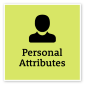 Act with IntegrityBe ethical and professional, and uphold and promote the public sector valuesRepresent the organisation in an honest, ethical and professional way and encourage others to do soAct professionally and support a culture of integrityIdentify and explain ethical issues and set an example for others to followEnsure that others are aware of and understand the legislation and policy framework within which they operateAct to prevent and report misconduct and illegal and inappropriate behaviourAdept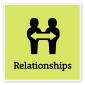 Communicate EffectivelyCommunicate clearly, actively listen to others, and respond with understanding and respectTailor communication to diverse audiencesClearly explain complex concepts and arguments to individuals and groupsCreate opportunities for others to be heard, listen attentively and encourage them to express their viewsShare information across teams and units to enable informed decision makingWrite fluently in plain English and in a range of styles and formatsUse contemporary communication channels to share information, engage and interact with diverse audiencesAdeptWork CollaborativelyCollaborate with others and value their contributionEncourage a culture that recognises the value of collaborationBuild cooperation and overcome barriers to information sharing and communication across teams and unitsShare lessons learned across teams and unitsIdentify opportunities to leverage the strengths of others to solve issues and develop better processes and approaches to workActively use collaboration tools, including digital technologies, to engage diverse audiences in solving problems and improving servicesAdept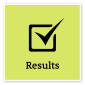 Deliver ResultsAchieve results through the efficient use of resources and a commitment to quality outcomesUse own and others’ expertise to achieve outcomes, and take responsibility for delivering intended outcomesMake sure staff understand expected goals and acknowledge staff success in achieving theseIdentify resource needs and ensure goals are achieved within set budgets and deadlinesUse business data to evaluate outcomes and inform continuous improvementIdentify priorities that need to change and ensure the allocation of resources meets new business needsEnsure that the financial implications of changed priorities are explicit and budgeted forAdeptPlan and PrioritisePlan to achieve priority outcomes and respond flexibly to changing circumstancesConsider the future aims and goals of the team, unit and organisation when prioritising own and others’ workInitiate, prioritise, consult on and develop team and unit goals, strategies and plansAnticipate and assess the impact of changes, including government policy and economic conditions, on team and unit objectives and initiate appropriate responsesEnsure current work plans and activities support and are consistent with organisational change initiativesEvaluate outcomes and adjust future plans accordinglyAdeptThink and Solve ProblemsThink, analyse and consider the broader context to develop practical solutionsResearch and apply critical-thinking techniques in analysing information, identify interrelationships and make recommendations based on relevant evidenceAnticipate, identify and address issues and potential problems that may have an impact on organisational objectives and the user experienceApply creative-thinking techniques to generate new ideas and options to address issues and improve the user experienceSeek contributions and ideas from people with diverse backgrounds and experienceParticipate in and contribute to team or unit initiatives to resolve common issues or barriers to effectivenessIdentify and share business process improvements to enhance effectivenessAdept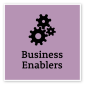 Project ManagementUnderstand and apply effective planning, coordination and control methodsPrepare and review project scope and business cases for projects with multiple interdependenciesAccess key subject-matter experts’ knowledge to inform project plans and directionsDesign and implement effective stakeholder engagement and communications strategies for all project stagesMonitor project completion and implement effective and rigorous project evaluation methodologies to inform future planningDevelop effective strategies to remedy variances from project plans and minimise impactManage transitions between project stages and ensure that changes are consistent with organisational goalsParticipate in governance processes such as project steering groupsAdvanced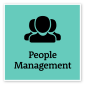 Manage and Develop PeopleEngage and motivate staff, and develop capability and potential in othersDefine and clearly communicate roles, responsibilities and performance standards to achieve team outcomesAdjust performance development processes to meet the diverse abilities and needs of individuals and teamsDevelop work plans that consider capability, strengths and opportunities for developmentBe aware of the influences of bias when managing team membersSeek feedback on own management capabilities and develop strategies to address any gapsAddress and resolve team and individual performance issues, including unsatisfactory performance, in a timely and effective wayMonitor and report on team performance in line with established performance development frameworksAdeptCapability group/setsCapability nameDescriptionLevelDisplay Resilience and CourageBe open and honest, prepared to express your views, and willing to accept and commit to changeIntermediateManage SelfShow drive and motivation, an ability to self-reflect and a commitment to learningAdeptValue Diversity and InclusionDemonstrate inclusive behaviour and show respect for diverse backgrounds, experiences and perspectivesIntermediateCommit to Customer ServiceProvide customer-focused services in line with public sector and organisational objectivesAdeptInfluence and NegotiateGain consensus and commitment from others, and resolve issues and conflictsIntermediateDemonstrate AccountabilityBe proactive and responsible for own actions, and adhere to legislation, policy and guidelinesAdeptFinanceUnderstand and apply financial processes to achieve value for money and minimise financial riskIntermediateTechnologyUnderstand and use available technologies to maximise efficiencies and effectivenessIntermediateProcurement and Contract ManagementUnderstand and apply procurement processes to ensure effective purchasing and contract performanceIntermediateInspire Direction and PurposeCommunicate goals, priorities and vision, and recognise achievementsIntermediateOptimise Business OutcomesManage people and resources effectively to achieve public valueIntermediateManage Reform and ChangeSupport, promote and champion change, and assist others to engage with changeIntermediate